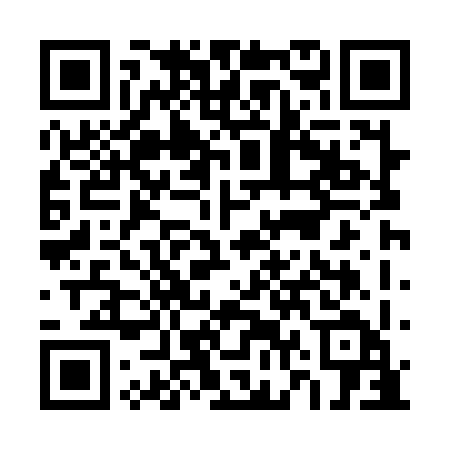 Ramadan times for Hargrave, Manitoba, CanadaMon 11 Mar 2024 - Wed 10 Apr 2024High Latitude Method: Angle Based RulePrayer Calculation Method: Islamic Society of North AmericaAsar Calculation Method: HanafiPrayer times provided by https://www.salahtimes.comDateDayFajrSuhurSunriseDhuhrAsrIftarMaghribIsha11Mon6:376:378:051:545:507:447:449:1312Tue6:346:348:031:545:517:467:469:1413Wed6:326:328:011:545:537:477:479:1614Thu6:306:307:591:535:547:497:499:1815Fri6:286:287:571:535:557:507:509:1916Sat6:256:257:541:535:577:527:529:2117Sun6:236:237:521:525:587:547:549:2318Mon6:216:217:501:525:597:557:559:2519Tue6:186:187:481:526:017:577:579:2620Wed6:166:167:461:526:027:587:589:2821Thu6:146:147:431:516:038:008:009:3022Fri6:116:117:411:516:048:018:019:3223Sat6:096:097:391:516:068:038:039:3324Sun6:076:077:371:506:078:058:059:3525Mon6:046:047:351:506:088:068:069:3726Tue6:026:027:331:506:098:088:089:3927Wed5:595:597:301:496:108:098:099:4128Thu5:575:577:281:496:118:118:119:4329Fri5:545:547:261:496:138:128:129:4430Sat5:525:527:241:496:148:148:149:4631Sun5:495:497:221:486:158:168:169:481Mon5:475:477:201:486:168:178:179:502Tue5:445:447:171:486:178:198:199:523Wed5:425:427:151:476:188:208:209:544Thu5:395:397:131:476:198:228:229:565Fri5:375:377:111:476:218:238:239:586Sat5:345:347:091:466:228:258:2510:007Sun5:325:327:071:466:238:278:2710:028Mon5:295:297:051:466:248:288:2810:049Tue5:275:277:031:466:258:308:3010:0610Wed5:245:247:001:456:268:318:3110:08